Publicado en Barcelona el 17/12/2019 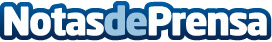 Piscinas Salgado aumenta sus obras de piscinas particulares este año respecto al anteriorLa empresa especializada en la construcción, el mantenimiento, la automatización y la reparación de piscinas ha ampliado la construcción de respecto al año anteriorDatos de contacto:Carlos Fernández628940299Nota de prensa publicada en: https://www.notasdeprensa.es/piscinas-salgado-aumenta-sus-obras-de-piscinas Categorias: Nacional Jardín/Terraza Construcción y Materiales http://www.notasdeprensa.es